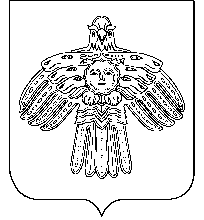 «УЛЫС  ОДЕС»  КАР  ОВМÖДЧÖМИНСА  СÖВЕТСОВЕТ  ГОРОДСКОГО  ПОСЕЛЕНИЯ  «НИЖНИЙ  ОДЕС»              __________________________________________________________________КЫВКÖРТÖДРЕШЕНИЕ29 мая 2018года                                                                                     №XVII-76Об утверждении Порядка назначения ипроведения опроса гражданРуководствуясь Федеральным законом от 06.10.2003 N 131-ФЗ "Об общих принципах организации местного самоуправления в Российской Федерации", Законом Республики Коми от 03.03.2017 N 15-РЗ "О порядке назначения и проведения опроса граждан на территориях муниципальных образований в Республике Коми", Уставом муниципального образования городского поселения "Нижний Одес", Совет муниципального образования городского поселения "Нижний Одес" решил:Утвердить Порядок назначения и проведения опроса граждан в муниципальном образовании городского поселения "Нижний Одес" согласно приложению к настоящему решению.Признать утратившим силу решение Совета муниципального образования городского поселения "Нижний Одес" от 29 августа 2006 года № IX- 62 "Об утверждении Положения о порядке опроса граждан на территории муниципального образования городского поселения «Нижний Одес»".Решение вступает в силу со дня его официального опубликования (обнародования).Глава городского поселения «Нижний Одес» -                          Н.П.Чистовапредседатель Совета поселения                                                          ПОРЯДОКНАЗНАЧЕНИЯ И ПРОВЕДЕНИЯ ОПРОСА ГРАЖДАН В МУНИЦИПАЛЬНОМОБРАЗОВАНИИ ГОРОДСКОГО ПОСЕЛЕНИЯ  "НИЖНИЙ ОДЕС"1. Общие положения1.1. Настоящий Порядок разработан на основании статьи 31 Федерального закона Российской Федерации от 06.10.2003 N 131-ФЗ "Об общих принципах организации местного самоуправления в Российской Федерации", Закона Республики Коми от 03.03.2017 N 15-РЗ "О порядке назначения и проведения опроса граждан на территориях муниципальных образований в Республике Коми", статьи 23  Устава муниципального образования городского поселения "Нижний Одес".1.2. Опрос граждан (далее - опрос) проводится на всей территории муниципального образования городского поселения "Нижний Одес" (далее – МО ГП "Нижний Одес") или на части его территории для выявления мнения населения и его учета при принятии решений органами местного самоуправления в МО ГП "Нижний Одес" и должностными лицами местного самоуправления в МО ГП "Нижний Одес", а также органами государственной власти Республики Коми.1.3. Результаты опроса носят рекомендательный характер.1.4. На опрос граждан могут быть предложены вопросы местного значения, непосредственно затрагивающие интересы жителей "Нижний Одес", а также вопросы об изменении целевого назначения земель МО ГП "Нижний Одес" для объектов регионального и межрегионального значения.Содержание вопроса (вопросов), предлагаемого (предлагаемых) при проведении опроса, не должно противоречить федеральному законодательству, законодательству Республики Коми и нормативным правовым актам органов местного самоуправления "Нижний Одес".Вопросы, предлагаемые при проведении опроса, должны быть сформулированы таким образом, чтобы исключить их множественное толкование.1.5. Подготовка, проведение и установление результатов опроса осуществляются на основе принципов законности, открытости и гласности, а также с соблюдением требований Федерального закона "О персональных данных".1.6. В опросе имеют право участвовать жители "Нижний Одес", обладающие избирательным правом (далее - граждане).1.7. Каждый гражданин обладает одним голосом и участвует в опросе непосредственно.1.8. Участие в опросе является свободным и добровольным.2. Инициаторы проведения опроса граждан2.1. Опрос проводится по инициативе:1) Совета муниципального образования городского поселения "Нижний Одес" (далее по тексту – Совет МО ГП "Нижний Одес") - по вопросам местного значения;2) Главы муниципального образования городского поселения «Нижний Одес» - по вопросам местного значения;3) органов государственной власти Республики Коми - для учета мнения граждан при принятии решений об изменении целевого назначения земель муниципального предусмотренном Регламентом Совета МО ГП "Нижний Одес"  для объектов регионального и межрегионального значения.2.2. Инициаторы проведения опроса, указанные в подпунктах 2 и 3 пункта 2.1 раздела 2 настоящего Порядка, направляют в Совет МО ГП "Нижний Одес" предложение о проведении опроса.В предложении о проведении опроса указываются:- цель опроса;- формулировка вопроса (вопросов), предлагаемого (предлагаемых) при проведении опроса;- территория опроса;- предполагаемая дата проведения опроса.3. Рассмотрение предложения о проведении опроса, принятиерешения о назначении опроса либо об отказе в его назначении3.1. Предложение о проведении опроса подлежит рассмотрению, в установленном Регламентом Совета МО ГП "Нижний Одес» порядке на ближайшем после даты поступления указанного предложения заседании Совета МО ГП "Нижний Одес».3.2. Инициаторы проведения опроса вправе отозвать свое предложение о проведении опроса до рассмотрения данного вопроса Советом МОГП "Нижний Одес».3.3. Отзыв предложения о проведении опроса после принятия решения Советом МО ГП "Нижний Одес» о назначении опроса рассматривается Советом МО ГП "Нижний Одес» на ближайшем после даты поступления указанного отзыва заседании Совета МО ГП "Нижний Одес» в порядке, предусмотренном Регламентом Совета МО ГП "Нижний Одес".3.4. Решение о назначении опроса граждан либо об отказе в его назначении принимается Советом МО ГП "Нижний Одес».3.5. В решении Совета МО ГП "Нижний Одес» о назначении опроса указывается территория проведения опроса граждан, а также устанавливаются:1) дата и сроки проведения опроса граждан;2) формулировка вопроса (вопросов), предлагаемого (предлагаемых) при проведении опроса граждан;3) методика проведения опроса граждан;4) форма опросного листа, содержащая сведения, указанные в части 3 статьи 7 Закона Республики Коми от 03.03.2017 N 15-РЗ "О порядке назначения и проведения опроса граждан на территориях муниципальных образований в Республике Коми";5) минимальная численность жителей муниципального образования МО ГП "Нижний Одес», участвующих в опросе;3.6. Дата проведения опроса назначается не позднее чем через два месяца со дня принятия решения Советом МО ГП "Нижний Одес".Если необходимо выявление мнения населения на всей территории муниципального образования городского поселения и решение МО ГП "Нижний Одес" о проведении опроса граждан принято за 6 месяцев до даты проведения выборов в органы местного самоуправления городского поселения, то возможно совмещение проведения выборов в органы местного самоуправления городского поселения и опроса населения.3.7. Граждане должны быть проинформированы о проведении опроса не менее чем за десять дней до его проведения путем официального опубликования решения, указанного в пункте 3.6 раздела 3 настоящего Порядка, в Информационном бюллетене Совета и администрации МО ГП «Нижний Одес» и размещения указанного решения на официальном сайте МО ГП "Нижний Одес" в сети "Интернет".4. Комиссия по проведению опроса4.1. Организацию подготовки и проведения опроса осуществляет Комиссия по проведению опроса (далее - Комиссия), сформированная Советом МО ГП "Нижний Одес" из числа депутатов Совета МО ГП "Нижний Одес", представителей администрации МО ГО "Нижний Одес", иных органов и организаций, представителей общественности. Численный состав комиссии устанавливается Советом МО ГП "Нижний Одес" при принятии решения о назначении опроса в зависимости от территории проведения опроса и методики его проведения.4.2. Комиссия созывается не позднее, чем на седьмой день после опубликования решения Совета МО ГП "Нижний Одес" о назначении опроса.4.3. Председатель Комиссии, заместитель председателя и секретарь Комиссии избираются открытым голосованием на первом заседании Комиссии из числа членов Комиссии.4.4. Деятельность Комиссии осуществляется на основе коллегиальности. Заседание Комиссии считается правомочным, если в нем приняли участие не менее половины от установленного числа членов Комиссии.4.5. Комиссия:1) обеспечивает изготовление опросных листов;2) осуществляет меры по организации подготовки и проведения опроса граждан;3) организует и обеспечивает проведение опроса граждан в соответствии с настоящим Порядком и решением Совета МО ГП "Нижний Одес" о назначении опроса;4) рассматривает  жалобы (заявления) граждан по порядку подготовки и проведения опроса граждан и принимает по указанным жалобам (заявлениям) мотивированные решения;5) устанавливает результаты опроса граждан; предоставляет результаты проведения опроса граждан Совету МО ГП "Нижний Одес" (органам государственной власти Республики Коми);6) взаимодействует в рамках своей компетенции с органами местного самоуправления, органами государственной власти, общественными объединениями, политическими партиями и представителями средств массовой информации по вопросам подготовки и проведения опроса граждан.4.6. Полномочия комиссии прекращаются со дня, следующего за днем официального опубликования установленных результатов опроса.5. Процедура проведения опроса граждан5.1. Опрос проводится путем заполнения опросного листа в период и время, определенные в решении Совета МО ГП "Нижний Одес" о назначении опроса граждан.5.2. Методика проведения опроса устанавливается решением Совета МО ГП "Нижний Одес" о назначении опроса с учетом вопроса (вопросов), предлагаемого (предлагаемых) при проведении опроса, территории проведения опроса и других обстоятельств опроса.5.3. В методике проведения опроса определяются способы проведения опроса (коллективное обсуждение, поквартирный (подомовой) обход, анкетирование, пункты опроса); круг лиц, уполномоченных проводить опрос, и их обязанности; порядок выдачи и возврата опросных листов; порядок определения результатов опроса; место и срок хранения материалов опроса (протокол о результатах опроса, опросные листы).5.4. Опросный лист должен содержать:1) точно воспроизведенный текст вопроса (вопросов), предлагаемого (предлагаемых) при проведении опроса, и варианты волеизъявления гражданина: "За" или "Против", под которыми помещаются пустые квадраты;2) указание на инициатора проведения опроса;3) место для указания фамилии, имени, отчества, даты рождения гражданина;4) место для указания данных о регистрации по месту жительства или по месту пребывания (на основании предъявляемого документа, удостоверяющего личность, или иного документа, удостоверяющего регистрацию по месту жительства или по месту пребывания);5) место для указания подписи гражданина и даты заполнения опросного листа;6) дату и место проведения опроса;7) на лицевой стороне опросных листов в правом верхнем углу ставятся подписи председателя и секретаря Комиссии.При наличии нескольких вопросов, предлагаемых при проведении опроса, они включаются в один опросный лист.5.5. По предъявлении документа, удостоверяющего личность, или иного документа, удостоверяющего регистрацию по месту жительства или по месту пребывания (далее - документ, удостоверяющий личность), опрашиваемый вносит в опросный лист свои фамилию, имя и отчество (при наличии), данные о регистрации по месту жительства или по месту пребывания (на основании предъявляемого документа, удостоверяющего личность, или иного документа, удостоверяющего регистрацию по месту жительства или по месту пребывания), дату рождения, ставит любой знак в квадрате под словом "За" или "Против" в соответствии со своим волеизъявлением, подпись и дату заполнения опросного листа.5.6. Территория опроса может составлять единый участок опроса или несколько участков. Границы участка опроса могут совпадать с границами избирательного участка.6. Установление результатов опроса граждан6.1. В первый день после даты окончания опроса граждан члены Комиссии подсчитывают результаты опроса граждан путем обработки полученных данных, содержащихся в опросных листах.6.2. На основании полученных результатов составляется протокол о результатах опроса (далее - протокол), который должен содержать следующее:1) дата составления протокола;2) инициатор проведения опроса;3) дата и сроки проведения опроса;4) территория опроса (в случае если опрос проводился на части территории муниципального образования - наименование и границы части территории);5) формулировка вопроса (вопросов), предложенного (предложенных) при проведении опроса;6) минимальная численность жителей муниципального образования, участвующих в опросе;7) число граждан, принявших участие в опросе;8) количество голосов, поданных за позицию "За";9) количество голосов, поданных за позицию "Против";10) количество опросных листов, признанных недействительными;11) результаты опроса.6.3. Вопрос считается одобренным, если за него проголосовало более половины граждан, принявших участие в опросе.6.4. Если опрос проводился по нескольким вопросам, то подсчет результатов и составление протокола производятся отдельно по каждому вопросу.6.5. Недействительными признаются опросные листы неустановленного образца, а также листы, по которым невозможно установить мнение участников опроса.6.6. На основании результатов опроса Комиссия признает опрос состоявшимся либо несостоявшимся. Опрос признается несостоявшимся, если число граждан, принявших участие в опросе, окажется меньше минимальной численности жителей муниципального образования, участвующих в опросе, установленной в решении Совета МО ГП "Нижний Одес" о назначении опроса.6.7. Результаты опроса отражаются в протоколе заседания Комиссии, который в течение 7 дней со дня окончания опроса направляется Комиссией инициатору проведения опроса и в Совет МО ГП "Нижний Одес" с приложением к протоколу, направляемому в Совет МО ГП "Нижний Одес", сшитых и пронумерованных опросных листов.6.8. Опросные листы, иная документация, в том числе жалобы (заявления) о нарушениях настоящего Порядка, поступившие в ходе проведения опроса, хранятся в Совете МО ГП "Нижний Одес" в течение одного года от даты официального опубликования результатов опроса.7. Рассмотрение результатов опроса граждан7.1. Мнение населения, выявленное в ходе опроса, подлежит обязательному рассмотрению на ближайшем после дня окончания опроса заседании Совета МО ГП "Нижний Одес".7.2. Результаты опроса доводятся Советом МО ГП "Нижний Одес" до участников опроса путем их опубликования не позднее 10 дней со дня окончания проведения опроса в Информационном бюллетене Совета и администрации МО ГП "Нижний Одес" и размещения на официальном сайте МО ГП "Нижний Одес" в сети "Интернет".8. Финансирование расходовФинансирование мероприятий, связанных с подготовкой и проведением опроса, осуществляется:1) за счет средств бюджета МО ГП "Нижний Одес" - при проведении опроса по инициативе органов местного самоуправления МО ГП "Нижний Одес";2) за счет средств республиканского бюджета Республики Коми - при проведении опроса по инициативе органов государственной власти Республики Коми.